Publicado en   el 29/01/2015 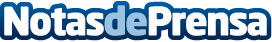 La Sala Berlanga acoge el ciclo Premios Goya 2015Datos de contacto:Nota de prensa publicada en: https://www.notasdeprensa.es/la-sala-berlanga-acoge-el-ciclo-premios-goya Categorias: Nacional Cine Premios http://www.notasdeprensa.es